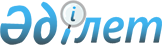 Атырау облыстық мәслихатының 2021 жылғы 13 желтоқсандағы № 105-VІІ "2022-2024 жылдарға арналған облыстық бюджет туралы" шешіміне өзгерістер енгізу туралыАтырау облыстық мәслихатының 2022 жылғы 30 қыркүйектегі № 182-VII шешімі. Қазақстан Республикасының Әділет министрлігінде 2022 жылғы 13 қазанда № 30137 болып тіркелді
      Атырау облыстық мәслихаты ШЕШТІ:
      1. Атырау облыстық мәслихатының 2021 жылғы 13 желтоқсандағы № 105-VІІ "2022-2024 жылдарға арналған облыстық бюджет туралы" шешіміне (Нормативтік құқықтық актілерді мемлекеттік тіркеу тізілімінде № 26272 болып тіркелген) келесі өзгерістер енгізілсін:
      1-тармақ жаңа редакцияда жазылсын:
       "1. 2022-2024 жылдарға арналған облыстық бюджет тиiсiнше 1, 2 және 3-қосымшаларға сәйкес, оның iшiнде 2022 жылға келесідей көлемдерде бекiтiлсiн:
      1) кірістер – 640 549 159 мың теңге, оның ішінде:
      салықтық түсімдер – 187 350 762 мың теңге;
      салықтық емес түсімдер – 6 737 805 мың теңге;
      негізгі капиталды сатудан түсетін түсімдер – 7 784 мың теңге;
      трансферттердің түсімдері – 446 452 808 мың теңге;
      2) шығындар – 641 615 939 мың теңге;
      3) таза бюджеттік несиелендіру – 7 166 929 мың теңге, оның ішінде:
      бюджеттік несиелер – 20 085 769 мың теңге;
      бюджеттік несиелерді өтеу – 12 918 840 мың теңге;
      4) қаржы активтерімен операциялар бойынша сальдо – -28 558 мың теңге, оның ішінде:
      қаржы активтерін сатып алу – 0 теңге;
      мемлекеттің қаржы активтерін сатудан түсетін түсімдер – 28 558 мың теңге;
      5) бюджет тапшылығы (профициті) – -8 205 151 мың теңге;
      6) бюджет тапшылығын қаржыландыру (профицитін пайдалану) – 8 205 151 мың теңге:
      қарыздар түсімі – 10 855 424 мың теңге;
      қарыздарды өтеу – 12 208 258 мың теңге;
      бюджет қаражатының пайдаланылатын қалдықтары – 9 889 773 мың теңге.";
      2-тармақ жаңа редакцияда жазылсын:
       "2. Атырау қаласы мен аудандар бюджеттеріне жалпы мемлекеттік салықтар түсімінің жалпы сома нормативі 2022 жылға келесідей көлемдерде бекітілсін:
      101 111"Ірі кәсіпкерлік субъектілерінен және мұнай секторы ұйымдарынан түсетін түсімдерді қоспағанда, заңды тұлғалардан алынатын корпоративтік табыс салығы" коды бойынша":
      Құрманғазы ауданына – 50%;
      Индер ауданына – 50%;
      Исатай ауданына – 50%;
      Қызылқоға ауданына – 50%;
      Мақат ауданына – 50%;
      Махамбет ауданына – 50%;
      Жылыой ауданына – 50%;
      Атырау қаласына – 50%."
      101202 "Төлем көзінен салық салынбайтын табыстардан ұсталатын жеке табыс салығы" коды бойынша":
      Жылыой ауданына – 20%;
      103 101 "Әлеуметтік салық" коды бойынша":
      Индер ауданына – 45%;
      Исатай ауданына – 100%;
      Мақат ауданына – 0%;
      Махамбет ауданына – 80%;
      Атырау қаласына – 42%.";
      6-тармақ жаңа редакцияда жазылсын:
      "6. 2022 жылға жергілікті атқарушы органдарының резерві 1 060 923 мың теңге сомасында бекітілсін.";
      көрсетілген шешімнің 1-қосымшасы осы шешімнің қосымшасына сәйкес жаңа редакцияда жазылсын.
      2. Осы шешім 2022 жылдың 1 қаңтарынан бастап қолданысқа енгiзiледi. 2022 жылға арналған облыстық бюджет
					© 2012. Қазақстан Республикасы Әділет министрлігінің «Қазақстан Республикасының Заңнама және құқықтық ақпарат институты» ШЖҚ РМК
				
      Мәслихат хатшысы

А. Наутиев
Атырау облыстық
мәслихатының 2022 жылғы 30
қыркүйектегі № 182-VII
шешіміне қосымша
Санаты
Санаты
Санаты
Санаты
Санаты
Санаты
Санаты
Санаты
Санаты
Санаты
Санаты
Сомасы (мың теңге)
 Сыныбы 
 Сыныбы 
 Сыныбы 
 Сыныбы 
 Сыныбы 
 Сыныбы 
 Сыныбы 
 Сыныбы 
 Сыныбы 
 Сыныбы 
Сомасы (мың теңге)
Кіші сыныбы
Кіші сыныбы
Кіші сыныбы
Кіші сыныбы
Кіші сыныбы
Кіші сыныбы
Кіші сыныбы
Сомасы (мың теңге)
Атауы
Атауы
Атауы
Атауы
Атауы
Сомасы (мың теңге)
1
2
2
2
3
3
4
4
4
4
4
5
I. Кірістер
I. Кірістер
I. Кірістер
I. Кірістер
I. Кірістер
640549159
1
Салықтық түсімдер
Салықтық түсімдер
Салықтық түсімдер
Салықтық түсімдер
Салықтық түсімдер
187350762
01
01
01
Табыс салығы
Табыс салығы
Табыс салығы
Табыс салығы
Табыс салығы
107380256
1
1
Корпоративтік табыс салығы
Корпоративтік табыс салығы
Корпоративтік табыс салығы
Корпоративтік табыс салығы
Корпоративтік табыс салығы
26137085
2
2
Жеке табыс салығы
Жеке табыс салығы
Жеке табыс салығы
Жеке табыс салығы
Жеке табыс салығы
81243171
03
03
03
Әлеуметтiк салық
Әлеуметтiк салық
Әлеуметтiк салық
Әлеуметтiк салық
Әлеуметтiк салық
65513006
1
1
Әлеуметтік салық
Әлеуметтік салық
Әлеуметтік салық
Әлеуметтік салық
Әлеуметтік салық
65513006
05
05
05
Тауарларға, жұмыстарға және қызметтер көрсетуге салынатын iшкi салықтар
Тауарларға, жұмыстарға және қызметтер көрсетуге салынатын iшкi салықтар
Тауарларға, жұмыстарға және қызметтер көрсетуге салынатын iшкi салықтар
Тауарларға, жұмыстарға және қызметтер көрсетуге салынатын iшкi салықтар
Тауарларға, жұмыстарға және қызметтер көрсетуге салынатын iшкi салықтар
14457500
3
3
Табиғи және басқа ресурстарды пайдаланғаны үшiн түсетiн түсiмдер
Табиғи және басқа ресурстарды пайдаланғаны үшiн түсетiн түсiмдер
Табиғи және басқа ресурстарды пайдаланғаны үшiн түсетiн түсiмдер
Табиғи және басқа ресурстарды пайдаланғаны үшiн түсетiн түсiмдер
Табиғи және басқа ресурстарды пайдаланғаны үшiн түсетiн түсiмдер
10457500
4
4
Кәсiпкерлiк және кәсiби қызметтi жүргiзгенi үшiн алынатын алымдар
Кәсiпкерлiк және кәсiби қызметтi жүргiзгенi үшiн алынатын алымдар
Кәсiпкерлiк және кәсiби қызметтi жүргiзгенi үшiн алынатын алымдар
Кәсiпкерлiк және кәсiби қызметтi жүргiзгенi үшiн алынатын алымдар
Кәсiпкерлiк және кәсiби қызметтi жүргiзгенi үшiн алынатын алымдар
4000000
2
Салықтық емес түсiмдер
Салықтық емес түсiмдер
Салықтық емес түсiмдер
Салықтық емес түсiмдер
Салықтық емес түсiмдер
6737805
01
01
01
Мемлекеттік меншіктен түсетін кірістер
Мемлекеттік меншіктен түсетін кірістер
Мемлекеттік меншіктен түсетін кірістер
Мемлекеттік меншіктен түсетін кірістер
Мемлекеттік меншіктен түсетін кірістер
1549884
1
1
Мемлекеттік кәсіпорынның таза кірісі бөлігіндегі түсімдер
Мемлекеттік кәсіпорынның таза кірісі бөлігіндегі түсімдер
Мемлекеттік кәсіпорынның таза кірісі бөлігіндегі түсімдер
Мемлекеттік кәсіпорынның таза кірісі бөлігіндегі түсімдер
Мемлекеттік кәсіпорынның таза кірісі бөлігіндегі түсімдер
38401
5
5
Мемлекет меншігіндегі мүлікті жалға беруден түсетін кірістер
Мемлекет меншігіндегі мүлікті жалға беруден түсетін кірістер
Мемлекет меншігіндегі мүлікті жалға беруден түсетін кірістер
Мемлекет меншігіндегі мүлікті жалға беруден түсетін кірістер
Мемлекет меншігіндегі мүлікті жалға беруден түсетін кірістер
66522
7
7
Мемлекеттік бюджеттен берілген кредиттер бойынша сыйақылар
Мемлекеттік бюджеттен берілген кредиттер бойынша сыйақылар
Мемлекеттік бюджеттен берілген кредиттер бойынша сыйақылар
Мемлекеттік бюджеттен берілген кредиттер бойынша сыйақылар
Мемлекеттік бюджеттен берілген кредиттер бойынша сыйақылар
1444961
03
03
03
Мемлекеттік бюджеттен қаржыландырылатын мемлекеттік мекемелер ұйымдастыратын мемлекеттік сатып алуды өткізуден түсетін ақша түсімдері
Мемлекеттік бюджеттен қаржыландырылатын мемлекеттік мекемелер ұйымдастыратын мемлекеттік сатып алуды өткізуден түсетін ақша түсімдері
Мемлекеттік бюджеттен қаржыландырылатын мемлекеттік мекемелер ұйымдастыратын мемлекеттік сатып алуды өткізуден түсетін ақша түсімдері
Мемлекеттік бюджеттен қаржыландырылатын мемлекеттік мекемелер ұйымдастыратын мемлекеттік сатып алуды өткізуден түсетін ақша түсімдері
Мемлекеттік бюджеттен қаржыландырылатын мемлекеттік мекемелер ұйымдастыратын мемлекеттік сатып алуды өткізуден түсетін ақша түсімдері
1032
1
1
Мемлекеттік бюджеттен қаржыландырылатын мемлекеттік мекемелер ұйымдастыратын мемлекеттік сатып алуды өткізуден түсетін ақша түсімдері
Мемлекеттік бюджеттен қаржыландырылатын мемлекеттік мекемелер ұйымдастыратын мемлекеттік сатып алуды өткізуден түсетін ақша түсімдері
Мемлекеттік бюджеттен қаржыландырылатын мемлекеттік мекемелер ұйымдастыратын мемлекеттік сатып алуды өткізуден түсетін ақша түсімдері
Мемлекеттік бюджеттен қаржыландырылатын мемлекеттік мекемелер ұйымдастыратын мемлекеттік сатып алуды өткізуден түсетін ақша түсімдері
Мемлекеттік бюджеттен қаржыландырылатын мемлекеттік мекемелер ұйымдастыратын мемлекеттік сатып алуды өткізуден түсетін ақша түсімдері
1032
04
04
04
Мұнай секторы ұйымдарынан және Жәбірленушілерге өтемақы қорына түсетін түсімдерді қоспағанда, мемлекеттік бюджеттен қаржыландырылатын, сондай-ақ Қазақстан Республикасы Ұлттық Банкінің бюджетінен (шығыстар сметасынан) қамтылатын және қаржыландырылатын мемлекеттік мекемелер салатын айыппұлдар, өсімпұлдар, санкциялар, өндіріп алулар
Мұнай секторы ұйымдарынан және Жәбірленушілерге өтемақы қорына түсетін түсімдерді қоспағанда, мемлекеттік бюджеттен қаржыландырылатын, сондай-ақ Қазақстан Республикасы Ұлттық Банкінің бюджетінен (шығыстар сметасынан) қамтылатын және қаржыландырылатын мемлекеттік мекемелер салатын айыппұлдар, өсімпұлдар, санкциялар, өндіріп алулар
Мұнай секторы ұйымдарынан және Жәбірленушілерге өтемақы қорына түсетін түсімдерді қоспағанда, мемлекеттік бюджеттен қаржыландырылатын, сондай-ақ Қазақстан Республикасы Ұлттық Банкінің бюджетінен (шығыстар сметасынан) қамтылатын және қаржыландырылатын мемлекеттік мекемелер салатын айыппұлдар, өсімпұлдар, санкциялар, өндіріп алулар
Мұнай секторы ұйымдарынан және Жәбірленушілерге өтемақы қорына түсетін түсімдерді қоспағанда, мемлекеттік бюджеттен қаржыландырылатын, сондай-ақ Қазақстан Республикасы Ұлттық Банкінің бюджетінен (шығыстар сметасынан) қамтылатын және қаржыландырылатын мемлекеттік мекемелер салатын айыппұлдар, өсімпұлдар, санкциялар, өндіріп алулар
Мұнай секторы ұйымдарынан және Жәбірленушілерге өтемақы қорына түсетін түсімдерді қоспағанда, мемлекеттік бюджеттен қаржыландырылатын, сондай-ақ Қазақстан Республикасы Ұлттық Банкінің бюджетінен (шығыстар сметасынан) қамтылатын және қаржыландырылатын мемлекеттік мекемелер салатын айыппұлдар, өсімпұлдар, санкциялар, өндіріп алулар
2011760
1
1
Мұнай секторы ұйымдарынан түсетін түсімдерді қоспағанда, мемлекеттік бюджеттен қаржыландырылатын, сондай-ақ Қазақстан Республикасы Ұлттық Банкінің бюджетінен (шығыстар сметасынан) қамтылатын және қаржыландырылатын мемлекеттік мекемелер салатын айыппұлдар, өсімпұлдар, санкциялар, өндіріп алулар
Мұнай секторы ұйымдарынан түсетін түсімдерді қоспағанда, мемлекеттік бюджеттен қаржыландырылатын, сондай-ақ Қазақстан Республикасы Ұлттық Банкінің бюджетінен (шығыстар сметасынан) қамтылатын және қаржыландырылатын мемлекеттік мекемелер салатын айыппұлдар, өсімпұлдар, санкциялар, өндіріп алулар
Мұнай секторы ұйымдарынан түсетін түсімдерді қоспағанда, мемлекеттік бюджеттен қаржыландырылатын, сондай-ақ Қазақстан Республикасы Ұлттық Банкінің бюджетінен (шығыстар сметасынан) қамтылатын және қаржыландырылатын мемлекеттік мекемелер салатын айыппұлдар, өсімпұлдар, санкциялар, өндіріп алулар
Мұнай секторы ұйымдарынан түсетін түсімдерді қоспағанда, мемлекеттік бюджеттен қаржыландырылатын, сондай-ақ Қазақстан Республикасы Ұлттық Банкінің бюджетінен (шығыстар сметасынан) қамтылатын және қаржыландырылатын мемлекеттік мекемелер салатын айыппұлдар, өсімпұлдар, санкциялар, өндіріп алулар
Мұнай секторы ұйымдарынан түсетін түсімдерді қоспағанда, мемлекеттік бюджеттен қаржыландырылатын, сондай-ақ Қазақстан Республикасы Ұлттық Банкінің бюджетінен (шығыстар сметасынан) қамтылатын және қаржыландырылатын мемлекеттік мекемелер салатын айыппұлдар, өсімпұлдар, санкциялар, өндіріп алулар
2011760
06
06
06
Басқа да салықтық емес түсiмдер
Басқа да салықтық емес түсiмдер
Басқа да салықтық емес түсiмдер
Басқа да салықтық емес түсiмдер
Басқа да салықтық емес түсiмдер
3175129
1
1
Басқа да салықтық емес түсiмдер
Басқа да салықтық емес түсiмдер
Басқа да салықтық емес түсiмдер
Басқа да салықтық емес түсiмдер
Басқа да салықтық емес түсiмдер
3175129
3
Негізгі капиталды сатудан түсетін түсімдер
Негізгі капиталды сатудан түсетін түсімдер
Негізгі капиталды сатудан түсетін түсімдер
Негізгі капиталды сатудан түсетін түсімдер
Негізгі капиталды сатудан түсетін түсімдер
7784
01
01
01
Мемлекеттік мекемелерге бекітілген мемлекеттік мүлікті сату
Мемлекеттік мекемелерге бекітілген мемлекеттік мүлікті сату
Мемлекеттік мекемелерге бекітілген мемлекеттік мүлікті сату
Мемлекеттік мекемелерге бекітілген мемлекеттік мүлікті сату
Мемлекеттік мекемелерге бекітілген мемлекеттік мүлікті сату
7784
1
1
Мемлекеттік мекемелерге бекітілген мемлекеттік мүлікті сату
Мемлекеттік мекемелерге бекітілген мемлекеттік мүлікті сату
Мемлекеттік мекемелерге бекітілген мемлекеттік мүлікті сату
Мемлекеттік мекемелерге бекітілген мемлекеттік мүлікті сату
Мемлекеттік мекемелерге бекітілген мемлекеттік мүлікті сату
7784
4
Трансферттердің түсімдері
Трансферттердің түсімдері
Трансферттердің түсімдері
Трансферттердің түсімдері
Трансферттердің түсімдері
446452808
01
01
01
Төмен тұрған мемлекеттiк басқару органдарынан трансферттер
Төмен тұрған мемлекеттiк басқару органдарынан трансферттер
Төмен тұрған мемлекеттiк басқару органдарынан трансферттер
Төмен тұрған мемлекеттiк басқару органдарынан трансферттер
Төмен тұрған мемлекеттiк басқару органдарынан трансферттер
317508099
2
2
Аудандық (қалалық) бюджеттерден трансферттер
Аудандық (қалалық) бюджеттерден трансферттер
Аудандық (қалалық) бюджеттерден трансферттер
Аудандық (қалалық) бюджеттерден трансферттер
Аудандық (қалалық) бюджеттерден трансферттер
317508099
02
02
02
Мемлекеттiк басқарудың жоғары тұрған органдарынан трансферттер
Мемлекеттiк басқарудың жоғары тұрған органдарынан трансферттер
Мемлекеттiк басқарудың жоғары тұрған органдарынан трансферттер
Мемлекеттiк басқарудың жоғары тұрған органдарынан трансферттер
Мемлекеттiк басқарудың жоғары тұрған органдарынан трансферттер
128944709
1
1
Республикалық бюджеттен түсетiн трансферттер 
Республикалық бюджеттен түсетiн трансферттер 
Республикалық бюджеттен түсетiн трансферттер 
Республикалық бюджеттен түсетiн трансферттер 
Республикалық бюджеттен түсетiн трансферттер 
128944709
Функционалдық топ
Функционалдық топ
Функционалдық топ
Функционалдық топ
Функционалдық топ
Функционалдық топ
Функционалдық топ
Функционалдық топ
Функционалдық топ
Функционалдық топ
Функционалдық топ
Сомасы (мың теңге)
Кіші функционалдық топ
Кіші функционалдық топ
Кіші функционалдық топ
Кіші функционалдық топ
Кіші функционалдық топ
Кіші функционалдық топ
Кіші функционалдық топ
Кіші функционалдық топ
Кіші функционалдық топ
Сомасы (мың теңге)
Әкімші
Әкімші
Әкімші
Әкімші
Әкімші
Әкімші
Әкімші
Сомасы (мың теңге)
Бағдарлама
Бағдарлама
Бағдарлама
Бағдарлама
Бағдарлама
Сомасы (мың теңге)
Атауы
Атауы
Сомасы (мың теңге)
1
1
2
2
3
3
4
4
4
5
5
6
II. Шығындар
II. Шығындар
641615939
01
01
Жалпы сипаттағы мемлекеттiк қызметтер 
Жалпы сипаттағы мемлекеттiк қызметтер 
7439200
1
1
Мемлекеттiк басқарудың жалпы функцияларын орындайтын өкiлдi, атқарушы және басқа органдар
Мемлекеттiк басқарудың жалпы функцияларын орындайтын өкiлдi, атқарушы және басқа органдар
3191257
110
110
Облыс мәслихатының аппараты
Облыс мәслихатының аппараты
157553
001
001
001
Облыс мәслихатының қызметін қамтамасыз ету жөніндегі қызметтер
Облыс мәслихатының қызметін қамтамасыз ету жөніндегі қызметтер
116627
003
003
003
Мемлекеттік органның күрделі шығыстары 
Мемлекеттік органның күрделі шығыстары 
2959
005
005
005
Мәслихаттар депутаттары қызметінің тиімділігін арттыру
Мәслихаттар депутаттары қызметінің тиімділігін арттыру
28935
113
113
113
Төменгі тұрған бюджеттерге берілетін нысаналы ағымдағы трансферттер
Төменгі тұрған бюджеттерге берілетін нысаналы ағымдағы трансферттер
9032
120
120
Облыс әкімінің аппараты
Облыс әкімінің аппараты
2626406
001
001
001
Облыс әкімінің қызметін қамтамасыз ету жөніндегі қызметтер
Облыс әкімінің қызметін қамтамасыз ету жөніндегі қызметтер
1564896
004
004
004
Мемлекеттік органның күрделі шығыстары
Мемлекеттік органның күрделі шығыстары
955195
009
009
009
Аудандық маңызы бар қалалардың, ауылдардың, кенттердің, ауылдық округтердің әкімдерін сайлауды қамтамасыз ету және өткізу
Аудандық маңызы бар қалалардың, ауылдардың, кенттердің, ауылдық округтердің әкімдерін сайлауды қамтамасыз ету және өткізу
95487
113
113
113
Төменгі тұрған бюджеттерге берілетін нысаналы ағымдағы трансферттер
Төменгі тұрған бюджеттерге берілетін нысаналы ағымдағы трансферттер
10828
263
263
Облыстың ішкі саясат басқармасы
Облыстың ішкі саясат басқармасы
114507
075
075
075
Облыс Қазақстан халқы Ассамблеясының қызметін қамтамасыз ету
Облыс Қазақстан халқы Ассамблеясының қызметін қамтамасыз ету
114507
282
282
Облыстың тексеру комиссиясы
Облыстың тексеру комиссиясы
292791
001
001
001
Облыстың тексеру комиссиясының қызметін қамтамасыз ету жөніндегі қызметтер
Облыстың тексеру комиссиясының қызметін қамтамасыз ету жөніндегі қызметтер
289749
003
003
003
Мемлекеттік органның күрделі шығыстары
Мемлекеттік органның күрделі шығыстары
3042
2
2
Қаржылық қызмет
Қаржылық қызмет
548972
257
257
Облыстың қаржы басқармасы
Облыстың қаржы басқармасы
548972
001
001
001
Жергілікті бюджетті атқару және коммуналдық меншікті басқару саласындағы мемлекеттік саясатты іске асыру жөніндегі қызметтер 
Жергілікті бюджетті атқару және коммуналдық меншікті басқару саласындағы мемлекеттік саясатты іске асыру жөніндегі қызметтер 
243432
009
009
009
Жекешелендіру, коммуналдық меншікті басқару, жекешелендіруден кейінгі қызмет және осыған байланысты дауларды реттеу
Жекешелендіру, коммуналдық меншікті басқару, жекешелендіруден кейінгі қызмет және осыған байланысты дауларды реттеу
9100
113
113
113
Жергілікті бюджеттерден берілетін ағымдағы нысаналы трансферттер
Жергілікті бюджеттерден берілетін ағымдағы нысаналы трансферттер
296440
5
5
Жоспарлау және статистикалық қызмет
Жоспарлау және статистикалық қызмет
3086620
258
258
Облыстың экономика және бюджеттік жоспарлау басқармасы
Облыстың экономика және бюджеттік жоспарлау басқармасы
3086620
001
001
001
Экономикалық саясатты, мемлекеттік жоспарлау жүйесін қалыптастыру мен дамыту саласындағы мемлекеттік саясатты іске асыру жөніндегі қызметтер
Экономикалық саясатты, мемлекеттік жоспарлау жүйесін қалыптастыру мен дамыту саласындағы мемлекеттік саясатты іске асыру жөніндегі қызметтер
275077
113
113
113
Төменгі тұрған бюджеттерге берілетін нысаналы ағымдағы трансферттер
Төменгі тұрған бюджеттерге берілетін нысаналы ағымдағы трансферттер
2811543
9
9
Жалпы сипаттағы өзге де мемлекеттiк қызметтер
Жалпы сипаттағы өзге де мемлекеттiк қызметтер
612351
269
269
Облыстың дін істері басқармасы
Облыстың дін істері басқармасы
467545
001
001
001
Жергілікті деңгейде дін істер саласындағы мемлекеттік саясатты іске асыру жөніндегі қызметтер
Жергілікті деңгейде дін істер саласындағы мемлекеттік саясатты іске асыру жөніндегі қызметтер
260353
004
004
004
Ведомстволық бағыныстағы мемлекеттік мекемелерінің және ұйымдарының күрделі шығыстары
Ведомстволық бағыныстағы мемлекеттік мекемелерінің және ұйымдарының күрделі шығыстары
6718
005
005
005
Өңірде діни ахуалды зерделеу және талдау
Өңірде діни ахуалды зерделеу және талдау
200474
289
289
Облыстың кәсіпкерлік және туризм басқармасы
Облыстың кәсіпкерлік және туризм басқармасы
144806
001
001
001
Жергілікті деңгейде кәсіпкерлік пен туризмді дамыту саласындағы мемлекеттік саясатты іске асыру жөніндегі қызметтер
Жергілікті деңгейде кәсіпкерлік пен туризмді дамыту саласындағы мемлекеттік саясатты іске асыру жөніндегі қызметтер
139806
113
113
113
Төменгі тұрған бюджеттерге берілетін нысаналы ағымдағы трансферттер
Төменгі тұрған бюджеттерге берілетін нысаналы ағымдағы трансферттер
5000
02
02
Қорғаныс
Қорғаныс
2770590
1
1
Әскери мұқтаждар
Әскери мұқтаждар
475781
736
736
Облыстың жұмылдыру даярлығы және азаматтық қорғау басқармасы
Облыстың жұмылдыру даярлығы және азаматтық қорғау басқармасы
475781
003
003
003
Жалпыға бірдей әскери міндетті атқару шеңберіндегі іс-шаралар
Жалпыға бірдей әскери міндетті атқару шеңберіндегі іс-шаралар
56688
007
007
007
Аумақтық қорғанысты дайындау және облыстық ауқымдағы аумақтық қорғанысы
Аумақтық қорғанысты дайындау және облыстық ауқымдағы аумақтық қорғанысы
419093
2
2
Төтенше жағдайлар жөнiндегi жұмыстарды ұйымдастыру
Төтенше жағдайлар жөнiндегi жұмыстарды ұйымдастыру
2294809
271
271
Облыстың құрылыс басқармасы
Облыстың құрылыс басқармасы
402905
002
002
002
Жұмылдыру дайындығы мен төтенше жағдайлардың объектілерін дамыту
Жұмылдыру дайындығы мен төтенше жағдайлардың объектілерін дамыту
402905
287
287
Облыстық бюджеттен қаржыландырылатын табиғи және техногендік сипаттағы төтенше жағдайлар, азаматтық қорғаныс саласындағы уәкілетті органдардың аумақтық органы
Облыстық бюджеттен қаржыландырылатын табиғи және техногендік сипаттағы төтенше жағдайлар, азаматтық қорғаныс саласындағы уәкілетті органдардың аумақтық органы
983435
002
002
002
Аумақтық органның және ведомстволық бағынысты мемлекеттік мекемелерінің күрделі шығыстары
Аумақтық органның және ведомстволық бағынысты мемлекеттік мекемелерінің күрделі шығыстары
904935
004
004
004
Облыс ауқымындағы төтенше жағдайлардың алдын алу және оларды жою
Облыс ауқымындағы төтенше жағдайлардың алдын алу және оларды жою
78500
736
736
Облыстың жұмылдыру даярлығы және азаматтық қорғау басқармасы
Облыстың жұмылдыру даярлығы және азаматтық қорғау басқармасы
908469
001
001
001
Жергілікті деңгейде жұмылдыру даярлығы және азаматтық қорғау саласындағы мемлекеттік саясатты іске асыру жөніндегі қызметтер
Жергілікті деңгейде жұмылдыру даярлығы және азаматтық қорғау саласындағы мемлекеттік саясатты іске асыру жөніндегі қызметтер
66538
005
005
005
Облыстық ауқымдағы жұмылдыру дайындығы және жұмылдыру
Облыстық ауқымдағы жұмылдыру дайындығы және жұмылдыру
837893
009
009
009
Мемлекеттік органның күрделі шығыстары
Мемлекеттік органның күрделі шығыстары
4038
03
03
Қоғамдық тәртіп, қауіпсіздік, құқықтық, сот, қылмыстық-атқару қызметі
Қоғамдық тәртіп, қауіпсіздік, құқықтық, сот, қылмыстық-атқару қызметі
13798954
1
1
Құқық қорғау қызметi
Құқық қорғау қызметi
13798954
252
252
Облыстық бюджеттен қаржыландырылатын атқарушы ішкі істер органы
Облыстық бюджеттен қаржыландырылатын атқарушы ішкі істер органы
10095619
001
001
001
Облыс аумағында қоғамдық тәртіпті және қауіпсіздікті сақтауды қамтамасыз ету саласындағы мемлекеттік саясатты іске асыру жөніндегі қызметтер
Облыс аумағында қоғамдық тәртіпті және қауіпсіздікті сақтауды қамтамасыз ету саласындағы мемлекеттік саясатты іске асыру жөніндегі қызметтер
8648532
003
003
003
Қоғамдық тәртіпті қорғауға қатысатын азаматтарды көтермелеу 
Қоғамдық тәртіпті қорғауға қатысатын азаматтарды көтермелеу 
3435
006
006
006
Мемлекеттік органның күрделі шығыстары
Мемлекеттік органның күрделі шығыстары
1443652
271
271
Облыстың құрылыс басқармасы
Облыстың құрылыс басқармасы
3703335
003
003
003
Ішкі істер органдарының объектілерін дамыту
Ішкі істер органдарының объектілерін дамыту
3600000
053
053
053
Қоғамдық тәртіп және қауіпсіздік объектілерін салу
Қоғамдық тәртіп және қауіпсіздік объектілерін салу
103335
04
04
Бiлiм беру
Бiлiм беру
147690529
1
1
Мектепке дейiнгi тәрбие және оқыту
Мектепке дейiнгi тәрбие және оқыту
19853546
261
261
Облыстың білім басқармасы
Облыстың білім басқармасы
19750246
081
081
081
Мектепке дейінгі тәрбиелеу және оқыту
Мектепке дейінгі тәрбиелеу және оқыту
17434709
202
202
202
Мектепке дейінгі білім беру ұйымдарында мемлекеттік білім беру тапсырысын іске асыруға
Мектепке дейінгі білім беру ұйымдарында мемлекеттік білім беру тапсырысын іске асыруға
2315537
271
271
Облыстың құрылыс басқармасы
Облыстың құрылыс басқармасы
103300
037
037
037
Мектепке дейiнгi тәрбие және оқыту объектілерін салу және реконструкциялау
Мектепке дейiнгi тәрбие және оқыту объектілерін салу және реконструкциялау
103300
2
2
Бастауыш, негізгі орта және жалпы орта білім беру
Бастауыш, негізгі орта және жалпы орта білім беру
109148159
261
261
Облыстың білім басқармасы
Облыстың білім басқармасы
90694980
003
003
003
Арнайы білім беретін оқу бағдарламалары бойынша жалпы білім беру
Арнайы білім беретін оқу бағдарламалары бойынша жалпы білім беру
1676871
006
006
006
Мамандандырылған білім беру ұйымдарында дарынды балаларға жалпы білім беру
Мамандандырылған білім беру ұйымдарында дарынды балаларға жалпы білім беру
3062885
055
055
055
Балалар мен жасөспірімдерге қосымша білім беру
Балалар мен жасөспірімдерге қосымша білім беру
4502583
082
082
082
Мемлекеттік бастауыш, негізгі және жалпы орта білім беру ұйымдарында жалпы білім беру
Мемлекеттік бастауыш, негізгі және жалпы орта білім беру ұйымдарында жалпы білім беру
63853702
083
083
083
Ауылдық жерлерде оқушыларды жақын жердегі мектепке дейін тегін алып баруды және одан алып қайтуды ұйымдастыру
Ауылдық жерлерде оқушыларды жақын жердегі мектепке дейін тегін алып баруды және одан алып қайтуды ұйымдастыру
3979
203
203
203
Мемлекеттік орта білім беру ұйымдарында жан басына шаққандағы қаржыландыруды іске асыру
Мемлекеттік орта білім беру ұйымдарында жан басына шаққандағы қаржыландыруды іске асыру
17594960
271
271
Облыстың құрылыс басқармасы
Облыстың құрылыс басқармасы
13349122
086
086
086
Бастауыш, негізгі орта және жалпы орта білім беру объектілерін салу және реконструкциялау
Бастауыш, негізгі орта және жалпы орта білім беру объектілерін салу және реконструкциялау
13349122
285
285
Облыстың дене шынықтыру және спорт басқармасы
Облыстың дене шынықтыру және спорт басқармасы
5104057
006
006
006
Балалар мен жасөспірімдерге спорт бойынша қосымша білім беру
Балалар мен жасөспірімдерге спорт бойынша қосымша білім беру
5104057
4
4
Техникалық және кәсіптік, орта білімнен кейінгі білім беру
Техникалық және кәсіптік, орта білімнен кейінгі білім беру
7296512
253
253
Облыстың денсаулық сақтау басқармасы
Облыстың денсаулық сақтау басқармасы
434510
043
043
043
Техникалық және кәсіптік, орта білімнен кейінгі білім беру ұйымдарында мамандар даярлау
Техникалық және кәсіптік, орта білімнен кейінгі білім беру ұйымдарында мамандар даярлау
434510
261
261
Облыстың білім басқармасы
Облыстың білім басқармасы
6729002
024
024
024
Техникалық және кәсіптік білім беру ұйымдарында мамандар даярлау
Техникалық және кәсіптік білім беру ұйымдарында мамандар даярлау
6729002
271
271
Облыстың құрылыс басқармасы
Облыстың құрылыс басқармасы
133000
099
099
099
Техникалық және кәсіптік, орта білімнен кейінгі білім беру объектілерін салу және реконструкциялау
Техникалық және кәсіптік, орта білімнен кейінгі білім беру объектілерін салу және реконструкциялау
133000
5
5
Мамандарды қайта даярлау және біліктіліктерін арттыру
Мамандарды қайта даярлау және біліктіліктерін арттыру
1087320
120
120
Облыс әкімінің аппараты
Облыс әкімінің аппараты
58262
019
019
019
Сайлау процесіне қатысушыларды оқыту
Сайлау процесіне қатысушыларды оқыту
58262
253
253
Облыстың денсаулық сақтау басқармасы
Облыстың денсаулық сақтау басқармасы
583957
003
003
003
Кадрларының біліктілігін арттыру және оларды қайта даярлау
Кадрларының біліктілігін арттыру және оларды қайта даярлау
583957
261
261
Облыстың білім басқармасы
Облыстың білім басқармасы
445101
052
052
052
Нәтижелі жұмыспен қамтуды және жаппай кәсіпкерлікті дамытудың 2017 – 2021 жылдарға арналған "Еңбек" мемлекеттік бағдарламасы шеңберінде кадрлардың біліктілігін арттыру, даярлау және қайта даярлау
Нәтижелі жұмыспен қамтуды және жаппай кәсіпкерлікті дамытудың 2017 – 2021 жылдарға арналған "Еңбек" мемлекеттік бағдарламасы шеңберінде кадрлардың біліктілігін арттыру, даярлау және қайта даярлау
445101
6
6
Жоғары және жоғары оқу орнынан кейін бiлiм беру
Жоғары және жоғары оқу орнынан кейін бiлiм беру
534462
253
253
Облыстың денсаулық сақтау басқармасы
Облыстың денсаулық сақтау басқармасы
173094
057
057
057
Жоғары, жоғары оқу орнынан кейінгі білімі бар мамандар даярлау және білім алушыларға әлеуметтік қолдау көрсету
Жоғары, жоғары оқу орнынан кейінгі білімі бар мамандар даярлау және білім алушыларға әлеуметтік қолдау көрсету
173094
261
261
Облыстың білім басқармасы
Облыстың білім басқармасы
361368
057
057
057
Жоғары, жоғары оқу орнынан кейінгі білімі бар мамандар даярлау және білім алушыларға әлеуметтік қолдау көрсету
Жоғары, жоғары оқу орнынан кейінгі білімі бар мамандар даярлау және білім алушыларға әлеуметтік қолдау көрсету
361368
9
9
Бiлiм беру саласындағы өзге де қызметтер
Бiлiм беру саласындағы өзге де қызметтер
9770530
261
261
Облыстың білім басқармасы
Облыстың білім басқармасы
9770530
001
001
001
Жергілікті деңгейде білім беру саласындағы мемлекеттік саясатты іске асыру жөніндегі қызметтер
Жергілікті деңгейде білім беру саласындағы мемлекеттік саясатты іске асыру жөніндегі қызметтер
3164761
005
005
005
Облыстық мемлекеттік білім беру мекемелер үшін оқулықтар мен оқу-әдiстемелiк кешендерді сатып алу және жеткізу 
Облыстық мемлекеттік білім беру мекемелер үшін оқулықтар мен оқу-әдiстемелiк кешендерді сатып алу және жеткізу 
1758170
007
007
007
Облыстық, аудандық (қалалық) ауқымдардағы мектеп олимпиадаларын, мектептен тыс іс-шараларды және конкурстар өткізу
Облыстық, аудандық (қалалық) ауқымдардағы мектеп олимпиадаларын, мектептен тыс іс-шараларды және конкурстар өткізу
564119
011
011
011
Балалар мен жасөспірімдердің психикалық денсаулығын зерттеу және халыққа психологиялық-медициналық-педагогикалық консультациялық көмек көрсету
Балалар мен жасөспірімдердің психикалық денсаулығын зерттеу және халыққа психологиялық-медициналық-педагогикалық консультациялық көмек көрсету
532257
012
012
012
Дамуында проблемалары бар балалар мен жасөспірімдердің оңалту және әлеуметтік бейімдеу 
Дамуында проблемалары бар балалар мен жасөспірімдердің оңалту және әлеуметтік бейімдеу 
200770
029
029
029
Білім беру жүйесін әдістемелік және қаржылық сүйемелдеу
Білім беру жүйесін әдістемелік және қаржылық сүйемелдеу
365015
067
067
067
Ведомстволық бағыныстағы мемлекеттік мекемелер мен ұйымдардың күрделі шығыстары
Ведомстволық бағыныстағы мемлекеттік мекемелер мен ұйымдардың күрделі шығыстары
3054051
086
086
086
Жетім баланы (жетім балаларды) және ата-анасының қамқорлығынсыз қалған баланы (балаларды) асырап алғаны үшін 
Жетім баланы (жетім балаларды) және ата-анасының қамқорлығынсыз қалған баланы (балаларды) асырап алғаны үшін 
2395
087
087
087
Жетім баланы (жетім балаларды) және ата-аналарының қамқорынсыз қалған баланы (балаларды) күтіп-ұстауға 
Жетім баланы (жетім балаларды) және ата-аналарының қамқорынсыз қалған баланы (балаларды) күтіп-ұстауға 
128992
05
05
Денсаулық сақтау
Денсаулық сақтау
11365715
2
2
Халықтың денсаулығын қорғау
Халықтың денсаулығын қорғау
2891736
253
253
Облыстың денсаулық сақтау басқармасы
Облыстың денсаулық сақтау басқармасы
2342019
006
006
006
Ана мен баланы қорғау жөніндегі көрсетілетін қызметтер
Ана мен баланы қорғау жөніндегі көрсетілетін қызметтер
131561
007
007
007
Салауатты өмір салтын насихаттау
Салауатты өмір салтын насихаттау
30005
041
041
041
Облыстардың жергілікті өкілдік органдарының шешімі бойынша тегін медициналық көмектің кепілдендірілген көлемін қосымша қамтамасыз ету
Облыстардың жергілікті өкілдік органдарының шешімі бойынша тегін медициналық көмектің кепілдендірілген көлемін қосымша қамтамасыз ету
1299114
042
042
042
Медициналық ұйымның сот шешімі негізінде жүзеге асырылатын жыныстық құмарлықты төмендетуге арналған іс-шараларды жүргізу
Медициналық ұйымның сот шешімі негізінде жүзеге асырылатын жыныстық құмарлықты төмендетуге арналған іс-шараларды жүргізу
103
050
050
050
Қаржы лизингі шарттарында сатып алынған санитариялық көлік және сервистік қызмет көрсетуді талап ететін медициналық бұйымдар бойынша лизинг төлемдерін өтеу
Қаржы лизингі шарттарында сатып алынған санитариялық көлік және сервистік қызмет көрсетуді талап ететін медициналық бұйымдар бойынша лизинг төлемдерін өтеу
881236
271
271
Облыстың құрылыс басқармасы
Облыстың құрылыс басқармасы
549717
038
038
038
Денсаулық сақтау объектілерін салу және реконструкциялау
Денсаулық сақтау объектілерін салу және реконструкциялау
549717
3
3
Мамандандырылған медициналық көмек
Мамандандырылған медициналық көмек
2650134
253
253
Облыстың денсаулық сақтау басқармасы
Облыстың денсаулық сақтау басқармасы
2650134
027
027
027
Халыққа иммундық профилактика жүргізу үшін вакциналарды және басқа медициналық иммундық биологиялық препараттарды орталықтандырылған сатып алу және сақтау
Халыққа иммундық профилактика жүргізу үшін вакциналарды және басқа медициналық иммундық биологиялық препараттарды орталықтандырылған сатып алу және сақтау
2650134
4
4
Емханалар
Емханалар
47924
253
253
Облыстың денсаулық сақтау басқармасы
Облыстың денсаулық сақтау басқармасы
47924
039
039
039
Денсаулық сақтау субъектілерінің медициналық көмегін қамтитын қосымша медициналық көмектің көлемін көрсету, Call-орталықтардың қызметтер көрсетуі және өзге де шығыстар
Денсаулық сақтау субъектілерінің медициналық көмегін қамтитын қосымша медициналық көмектің көлемін көрсету, Call-орталықтардың қызметтер көрсетуі және өзге де шығыстар
47924
5
5
Медициналық көмектiң басқа түрлерi
Медициналық көмектiң басқа түрлерi
65270
253
253
Облыстың денсаулық сақтау басқармасы
Облыстың денсаулық сақтау басқармасы
65270
029
029
029
Облыстық арнайы медициналық жабдықтау базалары
Облыстық арнайы медициналық жабдықтау базалары
65270
9
9
Денсаулық сақтау саласындағы өзге де қызметтер
Денсаулық сақтау саласындағы өзге де қызметтер
5710651
253
253
Облыстың денсаулық сақтау басқармасы
Облыстың денсаулық сақтау басқармасы
5710651
001
001
001
Жергілікті деңгейде денсаулық сақтау саласындағы мемлекеттік саясатты іске асыру жөніндегі қызметтер
Жергілікті деңгейде денсаулық сақтау саласындағы мемлекеттік саясатты іске асыру жөніндегі қызметтер
174850
008
008
008
Қазақстан Республикасына ЖИТС алдын алу және оған қарсы күрес жөніндегі іс-шараларды іске асыру
Қазақстан Республикасына ЖИТС алдын алу және оған қарсы күрес жөніндегі іс-шараларды іске асыру
132084
016
016
016
Азаматтарды елді мекеннен тыс жерлерде емделу үшін тегін және жеңілдетілген жол жүрумен қамтамасыз ету
Азаматтарды елді мекеннен тыс жерлерде емделу үшін тегін және жеңілдетілген жол жүрумен қамтамасыз ету
135161
018
018
018
Денсаулық сақтау саласындағы ақпараттық талдамалық қызметтер
Денсаулық сақтау саласындағы ақпараттық талдамалық қызметтер
44489
023
023
023
Ауылдық жерге жұмыс iстеуге жiберiлген медицина және фармацевтика қызметкерлерiн әлеуметтiк қолдау
Ауылдық жерге жұмыс iстеуге жiберiлген медицина және фармацевтика қызметкерлерiн әлеуметтiк қолдау
8000
033
033
033
Медициналық денсаулық сақтау ұйымдарының күрделі шығыстары
Медициналық денсаулық сақтау ұйымдарының күрделі шығыстары
5216067
06
06
Әлеуметтiк көмек және әлеуметтiк қамсыздандыру
Әлеуметтiк көмек және әлеуметтiк қамсыздандыру
8993322
1
1
Әлеуметтiк қамсыздандыру
Әлеуметтiк қамсыздандыру
2359840
256
256
Облыстың жұмыспен қамтуды үйлестіру және әлеуметтік бағдарламалар басқармасы
Облыстың жұмыспен қамтуды үйлестіру және әлеуметтік бағдарламалар басқармасы
1677013
002
002
002
Жалпы үлгідегі медициналық-әлеуметтік мекемелерде (ұйымдарда), арнаулы әлеуметтік қызметтер көрсету орталықтарында, әлеуметтік қызмет көрсету орталықтарында қарттар мен мүгедектерге арнаулы әлеуметтік қызметтер көрсету
Жалпы үлгідегі медициналық-әлеуметтік мекемелерде (ұйымдарда), арнаулы әлеуметтік қызметтер көрсету орталықтарында, әлеуметтік қызмет көрсету орталықтарында қарттар мен мүгедектерге арнаулы әлеуметтік қызметтер көрсету
302168
013
013
013
Психоневрологиялық медициналық-әлеуметтік мекемелерде (ұйымдарда), арнаулы әлеуметтік қызметтер көрсету орталықтарында, әлеуметтік қызмет көрсету орталықтарында психоневрологиялық аурулармен ауыратын мүгедектер үшін арнаулы әлеуметтік қызметтер көрсету
Психоневрологиялық медициналық-әлеуметтік мекемелерде (ұйымдарда), арнаулы әлеуметтік қызметтер көрсету орталықтарында, әлеуметтік қызмет көрсету орталықтарында психоневрологиялық аурулармен ауыратын мүгедектер үшін арнаулы әлеуметтік қызметтер көрсету
718719
014
014
014
Оңалту орталықтарында қарттарға, мүгедектерге, оның ішінде мүгедек балаларға арнаулы әлеуметтік қызметтер көрсету 
Оңалту орталықтарында қарттарға, мүгедектерге, оның ішінде мүгедек балаларға арнаулы әлеуметтік қызметтер көрсету 
217554
015
015
015
Балалар психоневрологиялық медициналық-әлеуметтік мекемелерінде (ұйымдарда), арнаулы әлеуметтік қызметтер көрсету орталықтарында, әлеуметтік қызмет көрсету орталықтарында психоневрологиялық патологиялары бар мүгедек балалар үшін арнаулы әлеуметтік қызметтер көрсету
Балалар психоневрологиялық медициналық-әлеуметтік мекемелерінде (ұйымдарда), арнаулы әлеуметтік қызметтер көрсету орталықтарында, әлеуметтік қызмет көрсету орталықтарында психоневрологиялық патологиялары бар мүгедек балалар үшін арнаулы әлеуметтік қызметтер көрсету
438572
057
057
057
Атаулы мемлекеттік әлеуметтік көмек алушылар болып табылатын жеке тұлғаларды телевизиялық абоненттiк жалғамалармен қамтамасыз ету
Атаулы мемлекеттік әлеуметтік көмек алушылар болып табылатын жеке тұлғаларды телевизиялық абоненттiк жалғамалармен қамтамасыз ету
0
261
261
Облыстың білім басқармасы
Облыстың білім басқармасы
355782
015
015
015
Жетiм балаларды, ата-анасының қамқорлығынсыз қалған балаларды әлеуметтік қамсыздандыру
Жетiм балаларды, ата-анасының қамқорлығынсыз қалған балаларды әлеуметтік қамсыздандыру
255842
037
037
037
Әлеуметтік сауықтандыру
Әлеуметтік сауықтандыру
86694
092
092
092
Патронат тәрбиешілерге берілген баланы (балаларды) асырап бағу 
Патронат тәрбиешілерге берілген баланы (балаларды) асырап бағу 
13246
271
271
Облыстың құрылыс басқармасы
Облыстың құрылыс басқармасы
327045
039
039
039
Әлеуметтік қамтамасыз ету объектілерін салу және реконструкциялау
Әлеуметтік қамтамасыз ету объектілерін салу және реконструкциялау
327045
2
2
Әлеуметтiк көмек
Әлеуметтiк көмек
1176069
256
256
Облыстың жұмыспен қамтуды үйлестіру және әлеуметтік бағдарламалар басқармасы
Облыстың жұмыспен қамтуды үйлестіру және әлеуметтік бағдарламалар басқармасы
1176069
003
003
003
Мүгедектерге әлеуметтік қолдау 
Мүгедектерге әлеуметтік қолдау 
1176069
9
9
Әлеуметтiк көмек және әлеуметтiк қамтамасыз ету салаларындағы өзге де қызметтер
Әлеуметтiк көмек және әлеуметтiк қамтамасыз ету салаларындағы өзге де қызметтер
5457413
256
256
Облыстың жұмыспен қамтуды үйлестіру және әлеуметтік бағдарламалар басқармасы
Облыстың жұмыспен қамтуды үйлестіру және әлеуметтік бағдарламалар басқармасы
5265389
001
001
001
Жергілікті деңгейде жұмыспен қамтуды қамтамасыз ету және халық үшін әлеуметтік бағдарламаларды іске асыру саласында мемлекеттік саясатты іске асыру жөніндегі қызметтер
Жергілікті деңгейде жұмыспен қамтуды қамтамасыз ету және халық үшін әлеуметтік бағдарламаларды іске асыру саласында мемлекеттік саясатты іске асыру жөніндегі қызметтер
202236
018
018
018
Үкіметтік емес ұйымдарда мемлекеттік әлеуметтік тапсырысты орналастыру
Үкіметтік емес ұйымдарда мемлекеттік әлеуметтік тапсырысты орналастыру
0
046
046
046
Қазақстан Республикасында мүгедектердің құқықтарын қамтамасыз етуге және өмір сүру сапасын жақсарту
Қазақстан Республикасында мүгедектердің құқықтарын қамтамасыз етуге және өмір сүру сапасын жақсарту
30354
053
053
053
Кохлеарлық импланттарға дәлдеп сөйлеу процессорларын ауыстыру және келтіру бойынша қызмет көрсету
Кохлеарлық импланттарға дәлдеп сөйлеу процессорларын ауыстыру және келтіру бойынша қызмет көрсету
109820
113
113
113
Төменгі тұрған бюджеттерге берілетін нысаналы ағымдағы трансферттер
Төменгі тұрған бюджеттерге берілетін нысаналы ағымдағы трансферттер
4922979
263
263
Облыстың ішкі саясат басқармасы
Облыстың ішкі саясат басқармасы
59532
077
077
077
Қазақстан Республикасында мүгедектердің құқықтарын қамтамасыз етуге және өмір сүру сапасын жақсарту
Қазақстан Республикасында мүгедектердің құқықтарын қамтамасыз етуге және өмір сүру сапасын жақсарту
59532
298
298
Облыстың мемлекеттік еңбек инспекциясы басқармасы
Облыстың мемлекеттік еңбек инспекциясы басқармасы
132492
001
001
001
Жергілікті деңгейде еңбек қатынастарын реттеу саласында мемлекеттік саясатты іске асыру бойынша қызметтер
Жергілікті деңгейде еңбек қатынастарын реттеу саласында мемлекеттік саясатты іске асыру бойынша қызметтер
132492
07
07
Тұрғын үй-коммуналдық шаруашылық
Тұрғын үй-коммуналдық шаруашылық
32121992
01
01
Тұрғын үй шаруашылығы
Тұрғын үй шаруашылығы
50000
279
279
Облыстың Энергетика және коммуналдық шаруашылық басқармасы
Облыстың Энергетика және коммуналдық шаруашылық басқармасы
50000
054
054
054
Жеке тұрғын үй қорынан алынған тұрғынжай үшін азамматардың жекелеген санаттарына төлемдер
Жеке тұрғын үй қорынан алынған тұрғынжай үшін азамматардың жекелеген санаттарына төлемдер
50000
2
2
Коммуналдық шаруашылық
Коммуналдық шаруашылық
32071992
271
271
Облыстың құрылыс басқармасы
Облыстың құрылыс басқармасы
5325711
030
030
030
Коммуналдық шаруашылығын дамыту
Коммуналдық шаруашылығын дамыту
5325711
279
279
Облыстың энергетика және тұрғын үй-коммуналдық шаруашылық басқармасы
Облыстың энергетика және тұрғын үй-коммуналдық шаруашылық басқармасы
26746281
001
001
001
Жергілікті деңгейде энергетика және тұрғын үй-коммуналдық шаруашылық саласындағы мемлекеттік саясатты іске асыру жөніндегі қызметтер
Жергілікті деңгейде энергетика және тұрғын үй-коммуналдық шаруашылық саласындағы мемлекеттік саясатты іске асыру жөніндегі қызметтер
389975
004
004
004
Елдi мекендердi газдандыру
Елдi мекендердi газдандыру
1259622
032
032
032
Ауыз сумен жабдықтаудың баламасыз көздерi болып табылатын сумен жабдықтаудың аса маңызды топтық және жергілікті жүйелерiнен ауыз су беру жөніндегі қызметтердің құнын субсидиялау 
Ауыз сумен жабдықтаудың баламасыз көздерi болып табылатын сумен жабдықтаудың аса маңызды топтық және жергілікті жүйелерiнен ауыз су беру жөніндегі қызметтердің құнын субсидиялау 
662757
038
038
038
Коммуналдық шаруашылығын дамыту
Коммуналдық шаруашылығын дамыту
824981
113
113
113
Төменгі тұрған бюджеттерге берілетін нысаналы ағымдағы трансферттер
Төменгі тұрған бюджеттерге берілетін нысаналы ағымдағы трансферттер
4519159
114
114
114
Төменгі тұрған бюджеттерге берілетін нысаналы даму трансферттері
Төменгі тұрған бюджеттерге берілетін нысаналы даму трансферттері
19089787
08
08
Мәдениет, спорт, туризм және ақпараттық кеңістiк
Мәдениет, спорт, туризм және ақпараттық кеңістiк
17973603
1
1
Мәдениет саласындағы қызмет
Мәдениет саласындағы қызмет
5757487
271
271
Облыстың құрылыс басқармасы
Облыстың құрылыс басқармасы
1361045
016
016
016
Мәдениет объектілерін дамыту
Мәдениет объектілерін дамыту
1361045
748
748
Облыстың мәдениет, тілдерді дамыту және архив ісі басқармасы
Облыстың мәдениет, тілдерді дамыту және архив ісі басқармасы
4396442
005
005
005
Мәдени-демалыс жұмысын қолдау
Мәдени-демалыс жұмысын қолдау
1980012
007
007
007
Тарихи-мәдени мұраны сақтауды және оған қолжетімділікті қамтамасыз ету
Тарихи-мәдени мұраны сақтауды және оған қолжетімділікті қамтамасыз ету
594829
008
008
008
Театр және музыка өнерін қолдау
Театр және музыка өнерін қолдау
1759033
020
020
020
Мәдениет саласындағы жергілікті маңызы бар әлеуметтік маңызды іс-шараларды іске асыру
Мәдениет саласындағы жергілікті маңызы бар әлеуметтік маңызды іс-шараларды іске асыру
62568
2
2
Спорт
Спорт
8438218
271
271
Облыстың құрылыс басқармасы
Облыстың құрылыс басқармасы
105491
017
017
017
Cпорт объектілерін дамыту
Cпорт объектілерін дамыту
105491
285
285
Облыстың дене шынықтыру және спорт басқармасы
Облыстың дене шынықтыру және спорт басқармасы
8332727
001
001
001
Жергілікті деңгейде дене шынықтыру және спорт саласында мемлекеттік саясатты іске асыру жөніндегі қызметтер 
Жергілікті деңгейде дене шынықтыру және спорт саласында мемлекеттік саясатты іске асыру жөніндегі қызметтер 
82674
002
002
002
Облыстық деңгейде спорт жарыстарын өткізу
Облыстық деңгейде спорт жарыстарын өткізу
245318
003
003
003
Әр түрлі спорт түрлері бойынша облыстың құрама командаларының мүшелерін дайындау және республикалық және халықаралық спорт жарыстарына қатысуы
Әр түрлі спорт түрлері бойынша облыстың құрама командаларының мүшелерін дайындау және республикалық және халықаралық спорт жарыстарына қатысуы
7662892
032
032
032
Ведомстволық бағыныстағы мемлекеттік мекемелердің және ұйымдардың күрделі шығыстары
Ведомстволық бағыныстағы мемлекеттік мекемелердің және ұйымдардың күрделі шығыстары
339974
113
113
113
Төменгі тұрған бюджеттерге берілетін нысаналы ағымдағы трансферттер
Төменгі тұрған бюджеттерге берілетін нысаналы ағымдағы трансферттер
1869
3
3
Ақпараттық кеңiстiк
Ақпараттық кеңiстiк
1738658
263
263
Облыстың ішкі саясат басқармасы
Облыстың ішкі саясат басқармасы
1162810
007
007
007
Мемлекеттік ақпараттық саясат жүргізу жөніндегі қызметтер
Мемлекеттік ақпараттық саясат жүргізу жөніндегі қызметтер
1162810
748
748
Облыстың мәдениет, тілдерді дамыту және архив ісі басқармасы
Облыстың мәдениет, тілдерді дамыту және архив ісі басқармасы
575848
002
002
002
Мемлекеттiк тiлдi және Қазақстан халықының басқа да тiлдерін дамыту
Мемлекеттiк тiлдi және Қазақстан халықының басқа да тiлдерін дамыту
63338
009
009
009
Облыстық кiтапханалардың жұмыс iстеуiн қамтамасыз ету
Облыстық кiтапханалардың жұмыс iстеуiн қамтамасыз ету
252060
010
010
010
Архив қорының сақталуын қамтамасыз ету
Архив қорының сақталуын қамтамасыз ету
260450
4
4
Туризм
Туризм
57145
289
289
Облыстың кәсіпкерлік және туризм басқармасы
Облыстың кәсіпкерлік және туризм басқармасы
57145
010
010
010
Туристік қызметті реттеу
Туристік қызметті реттеу
57145
9
9
Мәдениет, спорт, туризм және ақпараттық кеңiстiктi ұйымдастыру жөнiндегi өзге де қызметтер
Мәдениет, спорт, туризм және ақпараттық кеңiстiктi ұйымдастыру жөнiндегi өзге де қызметтер
1982095
263
263
Облыстың ішкі саясат басқармасы
Облыстың ішкі саясат басқармасы
675307
001
001
001
Жергілікті деңгейде мемлекеттік, ішкі саясатты іске асыру жөніндегі қызметтер
Жергілікті деңгейде мемлекеттік, ішкі саясатты іске асыру жөніндегі қызметтер
597473
003
003
003
Жастар саясаты саласында іс-шараларды іске асыру
Жастар саясаты саласында іс-шараларды іске асыру
60964
005
005
005
Мемлекеттік органның күрделі шығыстары 
Мемлекеттік органның күрделі шығыстары 
15190
032
032
032
 Ведомстволық бағыныстағы мемлекеттік мекемелерінің және ұйымдарының күрделі шығыстары
 Ведомстволық бағыныстағы мемлекеттік мекемелерінің және ұйымдарының күрделі шығыстары
1680
748
748
Облыстың мәдениет, тілдерді дамыту және архив ісі басқармасы
Облыстың мәдениет, тілдерді дамыту және архив ісі басқармасы
1306788
001
001
001
Жергiлiктi деңгейде мәдениет, тілдерді дамыту және архив ісі саласындағы мемлекеттік саясатты іске асыру жөніндегі қызметтер
Жергiлiктi деңгейде мәдениет, тілдерді дамыту және архив ісі саласындағы мемлекеттік саясатты іске асыру жөніндегі қызметтер
137846
032
032
032
Ведомстволық бағыныстағы мемлекеттік мекемелер мен ұйымдардың күрделі шығыстары
Ведомстволық бағыныстағы мемлекеттік мекемелер мен ұйымдардың күрделі шығыстары
180652
113
113
113
Төменгі тұрған бюджеттерге берілетін нысаналы ағымдағы трансферттер
Төменгі тұрған бюджеттерге берілетін нысаналы ағымдағы трансферттер
988290
09
09
Отын-энергетика кешенi және жер қойнауын пайдалану
Отын-энергетика кешенi және жер қойнауын пайдалану
269221
1
1
Отын және энергетика
Отын және энергетика
32056
279
279
Облыстың энергетика және тұрғын үй-коммуналдық шаруашылық басқармасы
Облыстың энергетика және тұрғын үй-коммуналдық шаруашылық басқармасы
32056
007
007
007
Жылу-энергетикалық жүйені дамыту
Жылу-энергетикалық жүйені дамыту
32056
9
9
Отын-энергетика кешені және жер қойнауын пайдалану саласындағы өзге де қызметтер
Отын-энергетика кешені және жер қойнауын пайдалану саласындағы өзге де қызметтер
237165
279
279
Облыстың энергетика және тұрғын үй-коммуналдық шаруашылық басқармасы
Облыстың энергетика және тұрғын үй-коммуналдық шаруашылық басқармасы
237165
071
071
071
Газ көлігі жүйесін дамыту 
Газ көлігі жүйесін дамыту 
237165
10
10
Ауыл, су, орман, балық шаруашылығы, ерекше қорғалатын табиғи аумақтар, қоршаған ортаны және жануарлар дүниесін қорғау, жер қатынастары
Ауыл, су, орман, балық шаруашылығы, ерекше қорғалатын табиғи аумақтар, қоршаған ортаны және жануарлар дүниесін қорғау, жер қатынастары
12608850
1
1
Ауыл шаруашылығы
Ауыл шаруашылығы
5355977
255
255
Облыстың ауыл шаруашылығы басқармасы
Облыстың ауыл шаруашылығы басқармасы
5355977
001
001
001
Жергілікті деңгейде ауыл шаруашылығы саласындағы мемлекеттік саясатты іске асыру жөніндегі қызметтер
Жергілікті деңгейде ауыл шаруашылығы саласындағы мемлекеттік саясатты іске асыру жөніндегі қызметтер
200380
002
002
002
Тұқым шаруашылығын дамытуды субсидиялау
Тұқым шаруашылығын дамытуды субсидиялау
13118
003
003
003
Мемлекеттік органның күрделі шығыстары 
Мемлекеттік органның күрделі шығыстары 
2178
008
008
008
Cаны зиян тигізудің экономикалық шегінен жоғары зиянды және аса қауіпті зиянды организмдерге, карантинді объектілерге қарсы өңдеулер жүргізуге арналған пестицидтердің, биоагенттердiң (энтомофагтардың) құнын субсидиялау
Cаны зиян тигізудің экономикалық шегінен жоғары зиянды және аса қауіпті зиянды организмдерге, карантинді объектілерге қарсы өңдеулер жүргізуге арналған пестицидтердің, биоагенттердiң (энтомофагтардың) құнын субсидиялау
5000
011
011
011
Мал қорымдарын (биотермиялық шұңқырларды) салуды, реконструкциялауды ұйымдастыру және оларды күтіп-ұстауды қамтамасыз ету
Мал қорымдарын (биотермиялық шұңқырларды) салуды, реконструкциялауды ұйымдастыру және оларды күтіп-ұстауды қамтамасыз ету
46075
013
013
013
Қаңғыбас иттер мен мысықтарды аулауды және жоюды ұйымдастыру
Қаңғыбас иттер мен мысықтарды аулауды және жоюды ұйымдастыру
125433
014
014
014
Ауыл шаруашылығы тауарларын өндірушілерге су жеткізу бойынша көрсетілетін қызметтердің құнын субсидиялау
Ауыл шаруашылығы тауарларын өндірушілерге су жеткізу бойынша көрсетілетін қызметтердің құнын субсидиялау
297263
018
018
018
Пестицидтерді залалсыздандыру
Пестицидтерді залалсыздандыру
109
028
028
028
Уақытша сақтау пунктына ветеринариялық препараттарды тасымалдау бойынша қызметтер
Уақытша сақтау пунктына ветеринариялық препараттарды тасымалдау бойынша қызметтер
2021
029
029
029
Ауыл шаруашылық дақылдарының зиянды организмдеріне қарсы күрес жөніндегі іс- шаралар
Ауыл шаруашылық дақылдарының зиянды организмдеріне қарсы күрес жөніндегі іс- шаралар
4029
036
036
036
Жануарлардың саулығы мен адамның денсаулығына қауіп төндіретін, алып қоймай залалсыздандырылған (зарарсыздандырылған) және қайта өңделген жануарлардың, жануарлардан алынатын өнім мен шикізаттың құнын иелеріне өтеу
Жануарлардың саулығы мен адамның денсаулығына қауіп төндіретін, алып қоймай залалсыздандырылған (зарарсыздандырылған) және қайта өңделген жануарлардың, жануарлардан алынатын өнім мен шикізаттың құнын иелеріне өтеу
9061
039
039
039
Жануарлардың энзоотиялық ауруларының профилактикасы мен диагностикасы бойынша ветеринариялық іс-шаралар жүргізу
Жануарлардың энзоотиялық ауруларының профилактикасы мен диагностикасы бойынша ветеринариялық іс-шаралар жүргізу
0
046
046
046
Тракторларды, олардың тіркемелерін, өздігінен жүретін ауыл шаруашылығы, мелиоративтік және жол-құрылыс машиналары мен тетіктерін мемлекеттік есепке алуға және тіркеу
Тракторларды, олардың тіркемелерін, өздігінен жүретін ауыл шаруашылығы, мелиоративтік және жол-құрылыс машиналары мен тетіктерін мемлекеттік есепке алуға және тіркеу
3869
047
047
047
Тыңайтқыштар (органикалықтарды қоспағанда) құнын субсидиялау
Тыңайтқыштар (органикалықтарды қоспағанда) құнын субсидиялау
68720
049
049
049
Ауыл шаруашылығы жануарларын сәйкестендіру жөніндегі іс-шараларды өткізу
Ауыл шаруашылығы жануарларын сәйкестендіру жөніндегі іс-шараларды өткізу
66397
050
050
050
Инвестициялар салынған жағдайда агроөнеркәсіптік кешен субъектісі көтерген шығыстардың бөліктерін өтеу
Инвестициялар салынған жағдайда агроөнеркәсіптік кешен субъектісі көтерген шығыстардың бөліктерін өтеу
731100
053
053
053
Мал шаруашылығы өнімдерінің өнімділігін және сапасын арттыруды, асыл тұқымды мал шаруашылығын дамытуды субсидиялау
Мал шаруашылығы өнімдерінің өнімділігін және сапасын арттыруды, асыл тұқымды мал шаруашылығын дамытуды субсидиялау
1834337
056
056
056
Ауыл шаруашылығы малын, техниканы және технологиялық жабдықты сатып алуға кредит беру, сондай-ақ лизинг кезінде сыйақы мөлшерлемесін субсидиялау
Ауыл шаруашылығы малын, техниканы және технологиялық жабдықты сатып алуға кредит беру, сондай-ақ лизинг кезінде сыйақы мөлшерлемесін субсидиялау
634295
070
070
070
Эпизоотияға қарсы іс-шаралар жүргізу
Эпизоотияға қарсы іс-шаралар жүргізу
939964
077
077
077
Ішкі нарыққа реттеушілік әсер ету үшін азық-түлік астығын өткізу кезінде агроөнеркәсіптік кешен саласындағы ұлттық компанияның шеккен шығыстарын өтеуді субсидиялау
Ішкі нарыққа реттеушілік әсер ету үшін азық-түлік астығын өткізу кезінде агроөнеркәсіптік кешен саласындағы ұлттық компанияның шеккен шығыстарын өтеуді субсидиялау
300000
113
113
113
Төменгі тұрған бюджеттерге берілетін нысаналы ағымдағы трансферттер
Төменгі тұрған бюджеттерге берілетін нысаналы ағымдағы трансферттер
72628
3
3
Орман шаруашылығы
Орман шаруашылығы
419777
254
254
Облыстың табиғи ресурстар және табиғатты пайдалануды реттеу басқармасы
Облыстың табиғи ресурстар және табиғатты пайдалануды реттеу басқармасы
419777
005
005
005
Ормандарды сақтау, қорғау, молайту және орман өсiру
Ормандарды сақтау, қорғау, молайту және орман өсiру
412777
006
006
006
Жануарлар дүниесін қорғау 
Жануарлар дүниесін қорғау 
7000
4
4
Балық шаруашылығы
Балық шаруашылығы
209585
742
742
Облыстың балық шаруашылығы басқармасы
Облыстың балық шаруашылығы басқармасы
209585
001
001
001
Облыс аумағында балық шаруашылығы саласындағы мемлекеттік саясатты іске асыру жөніндегі қызметтер
Облыс аумағында балық шаруашылығы саласындағы мемлекеттік саясатты іске асыру жөніндегі қызметтер
58585
004
004
004
Инвестициялық салымдар кезінде балық шаруашылығы субъектісі шеккен шығыстардың бір бөлігін өтеу
Инвестициялық салымдар кезінде балық шаруашылығы субъектісі шеккен шығыстардың бір бөлігін өтеу
67600
034
034
034
Тауарлық балық өсіру өнімділігі мен сапасын арттыруды субсидиялау
Тауарлық балық өсіру өнімділігі мен сапасын арттыруды субсидиялау
83400
5
5
Қоршаған ортаны қорғау
Қоршаған ортаны қорғау
5615247
254
254
Облыстың табиғи ресурстар және табиғатты пайдалануды реттеу басқармасы
Облыстың табиғи ресурстар және табиғатты пайдалануды реттеу басқармасы
2595247
001
001
001
Жергілікті деңгейде қоршаған ортаны қорғау саласындағы мемлекеттік саясатты іске асыру жөніндегі қызметтер
Жергілікті деңгейде қоршаған ортаны қорғау саласындағы мемлекеттік саясатты іске асыру жөніндегі қызметтер
107403
008
008
008
Қоршаған ортаны қорғау бойынша іс-шаралар 
Қоршаған ортаны қорғау бойынша іс-шаралар 
302464
013
013
013
Мемлекеттік органның күрделі шығыстары 
Мемлекеттік органның күрделі шығыстары 
3000
032
032
032
Ведомстволық бағыныстағы мемлекеттік мекемелерінің және ұйымдарының күрделі шығыстары
Ведомстволық бағыныстағы мемлекеттік мекемелерінің және ұйымдарының күрделі шығыстары
138300
113
113
113
Төменгі тұрған бюджеттерге берілетін нысаналы ағымдағы трансферттер
Төменгі тұрған бюджеттерге берілетін нысаналы ағымдағы трансферттер
2044080
271
271
Облыстың құрылыс басқармасы
Облыстың құрылыс басқармасы
3020000
022
022
022
Қоршаған ортаны қорғау объектілерін дамыту
Қоршаған ортаны қорғау объектілерін дамыту
3020000
6
6
Жер қатынастары
Жер қатынастары
173264
251
251
Облыстың жер қатынастары басқармасы
Облыстың жер қатынастары басқармасы
173264
001
001
001
Облыс аумағында жер қатынастарын реттеу саласындағы мемлекеттік саясатты іске асыру жөніндегі қызметтер 
Облыс аумағында жер қатынастарын реттеу саласындағы мемлекеттік саясатты іске асыру жөніндегі қызметтер 
68233
113
113
113
Төменгі тұрған бюджеттерге берілетін нысаналы ағымдағы трансферттер
Төменгі тұрған бюджеттерге берілетін нысаналы ағымдағы трансферттер
105031
9
9
Ауыл, су, орман, балық шаруашылығы, қоршаған ортаны қорғау және жер қатынастары саласындағы басқа да қызметтер
Ауыл, су, орман, балық шаруашылығы, қоршаған ортаны қорғау және жер қатынастары саласындағы басқа да қызметтер
835000
255
255
Облыстың ауыл шаруашылығы басқармасы
Облыстың ауыл шаруашылығы басқармасы
535000
035
035
035
Азық-түлік тауарларының өңірлік тұрақтандыру қорларын қалыптастыру 
Азық-түлік тауарларының өңірлік тұрақтандыру қорларын қалыптастыру 
535000
289
289
Облыстың кәсіпкерлік және туризм басқармасы
Облыстың кәсіпкерлік және туризм басқармасы
300000
035
035
035
Азық-түлік тауарларының өңірлік тұрақтандыру қорларын қалыптастыру
Азық-түлік тауарларының өңірлік тұрақтандыру қорларын қалыптастыру
300000
11
11
Өнеркәсіп, сәулет, қала құрылысы және құрылыс қызметі
Өнеркәсіп, сәулет, қала құрылысы және құрылыс қызметі
14255378
2
2
Сәулет, қала құрылысы және құрылыс қызметі
Сәулет, қала құрылысы және құрылыс қызметі
14255378
271
271
Облыстың құрылыс басқармасы
Облыстың құрылыс басқармасы
13841421
001
001
001
Жергілікті деңгейде құрлыс саласындағы мемлекеттік саясатты іске асыру жөніндегі қызметтер
Жергілікті деңгейде құрлыс саласындағы мемлекеттік саясатты іске асыру жөніндегі қызметтер
221235
114
114
114
Төменгі тұрған бюджеттерге берілетін нысаналы даму трансферттері 
Төменгі тұрған бюджеттерге берілетін нысаналы даму трансферттері 
13620186
272
272
Облыстың сәулет және қала құрылысы басқармасы
Облыстың сәулет және қала құрылысы басқармасы
322687
001
001
001
Жергілікті деңгейде сәулет және қала құрылысы саласындағы мемлекеттік саясатты іске асыру жөніндегі қызметтер
Жергілікті деңгейде сәулет және қала құрылысы саласындағы мемлекеттік саясатты іске асыру жөніндегі қызметтер
88840
002
002
002
Қала құрылысын дамытудың кешенді схемаларын және елді мекендердің бас жоспарларын әзірлеу
Қала құрылысын дамытудың кешенді схемаларын және елді мекендердің бас жоспарларын әзірлеу
233847
724
724
Облыстың мемлекеттік сәулет-құрылыс бақылауы басқармасы
Облыстың мемлекеттік сәулет-құрылыс бақылауы басқармасы
91270
001
001
001
Жергілікті деңгейде мемлекеттік сәулет-құрылыс бақылау саласындағы мемлекеттік саясатты іске асыру жөніндегі қызметтер
Жергілікті деңгейде мемлекеттік сәулет-құрылыс бақылау саласындағы мемлекеттік саясатты іске асыру жөніндегі қызметтер
91270
12
12
Көлiк және коммуникация
Көлiк және коммуникация
42078889
1
1
Автомобиль көлiгi
Автомобиль көлiгi
12345230
268
268
Облыстың жолаушылар көлігі және автомобиль жолдары басқармасы
Облыстың жолаушылар көлігі және автомобиль жолдары басқармасы
12345230
002
002
002
Көлік инфрақұрылымын дамыту
Көлік инфрақұрылымын дамыту
11971213
003
003
003
Автомобиль жолдарының жұмыс істеуін қамтамасыз ету
Автомобиль жолдарының жұмыс істеуін қамтамасыз ету
195579
025
025
025
Облыстық автомобиль жолдарын және елді-мекендердің көшелерін күрделі және орташа жөндеу
Облыстық автомобиль жолдарын және елді-мекендердің көшелерін күрделі және орташа жөндеу
178438
9
9
Көлiк және коммуникациялар саласындағы өзге де қызметтер
Көлiк және коммуникациялар саласындағы өзге де қызметтер
29733659
268
268
Облыстың жолаушылар көлігі және автомобиль жолдары басқармасы
Облыстың жолаушылар көлігі және автомобиль жолдары басқармасы
29733659
001
001
001
Жергілікті деңгейде көлік және коммуникация саласындағы мемлекеттік саясатты іске асыру жөніндегі қызметтер
Жергілікті деңгейде көлік және коммуникация саласындағы мемлекеттік саясатты іске асыру жөніндегі қызметтер
146709
005
005
005
Әлеуметтiк маңызы бар ауданаралық (қалааралық) қатынастар бойынша жолаушылар тасымалын субсидиялау
Әлеуметтiк маңызы бар ауданаралық (қалааралық) қатынастар бойынша жолаушылар тасымалын субсидиялау
550800
113
113
113
Төменгі тұрған бюджеттерге берілетін нысаналы ағымдағы трансферттер
Төменгі тұрған бюджеттерге берілетін нысаналы ағымдағы трансферттер
6317325
114
114
114
Төменгі тұрған бюджеттерге берілетін нысаналы даму трансферттері
Төменгі тұрған бюджеттерге берілетін нысаналы даму трансферттері
22718825
13
13
Басқалар
Басқалар
20537824
3
3
Кәсiпкерлiк қызметтi қолдау және бәсекелестікті қорғау
Кәсiпкерлiк қызметтi қолдау және бәсекелестікті қорғау
2220089
255
255
Облыстың ауыл шаруашылығы басқармасы
Облыстың ауыл шаруашылығы басқармасы
0
104
104
104
Инвестициялық салымдар кезінде балық шаруашылығы субъектісі шеккен шығыстардың бір бөлігін өтеу
Инвестициялық салымдар кезінде балық шаруашылығы субъектісі шеккен шығыстардың бір бөлігін өтеу
0
289
289
Облыстың кәсіпкерлік және туризм басқармасы
Облыстың кәсіпкерлік және туризм басқармасы
2220089
005
005
005
"Бизнестің жол картасы - 2025" бизнесті қолдау мен дамытудың мемлекеттік бағдарламасы шеңберінде жеке кәсіпкерлікті қолдау
"Бизнестің жол картасы - 2025" бизнесті қолдау мен дамытудың мемлекеттік бағдарламасы шеңберінде жеке кәсіпкерлікті қолдау
79000
006
006
006
"Бизнестің жол картасы - 2025" бизнесті қолдау мен дамытудың мемлекеттік бағдарламасы шеңберінде шағын және орта бизнеске кредиттерді ішінара кепілдендіру
"Бизнестің жол картасы - 2025" бизнесті қолдау мен дамытудың мемлекеттік бағдарламасы шеңберінде шағын және орта бизнеске кредиттерді ішінара кепілдендіру
1910406
008
008
008
Кәсіпкерлік қызметті қолдау
Кәсіпкерлік қызметті қолдау
17100
015
015
015
"Бизнестің жол картасы - 2025" бизнесті қолдау мен дамытудың мемлекеттік бағдарламасы шеңберінде шағын және орта бизнеске кредиттерді ішінара кепілдендіру
"Бизнестің жол картасы - 2025" бизнесті қолдау мен дамытудың мемлекеттік бағдарламасы шеңберінде шағын және орта бизнеске кредиттерді ішінара кепілдендіру
186583
082
082
082
"Бизнестің жол картасы-2025" бизнесті қолдау мен дамытудың мемлекеттік бағдарламасы шеңберінде жаңа бизнес-идеяларды іске асыру үшін жас кәсіпкерлерге мемлекеттік гранттар беру
"Бизнестің жол картасы-2025" бизнесті қолдау мен дамытудың мемлекеттік бағдарламасы шеңберінде жаңа бизнес-идеяларды іске асыру үшін жас кәсіпкерлерге мемлекеттік гранттар беру
27000
9
9
Басқалар
Басқалар
18317735
253
253
Облыстың денсаулық сақтау басқармасы
Облыстың денсаулық сақтау басқармасы
1035923
096
096
096
Мемлекеттік-жекешелік әріптестік жобалар бойынша мемлекеттік міндеттемелерді орындау
Мемлекеттік-жекешелік әріптестік жобалар бойынша мемлекеттік міндеттемелерді орындау
1035923
257
257
Облыстың қаржы басқармасы
Облыстың қаржы басқармасы
1060923
012
012
012
Облыстың жергілікті атқарушы органының резервi
Облыстың жергілікті атқарушы органының резервi
1060923
258
258
Облыстың экономика және бюджеттік жоспарлау басқармасы
Облыстың экономика және бюджеттік жоспарлау басқармасы
1172384
003
003
003
Жергілікті бюджеттік инвестициялық жобалардың техникалық-экономикалық негіздемелерін және мемлекеттік-жекешелік әріптестік жобалардың, оның ішінде концессиялық жобалардың конкурстық құжаттамаларын әзірлеу немесе түзету, сондай-ақ қажетті сараптамаларын жүргізу, мемлекеттік-жекешелік әріптестік жобаларды, оның ішінде концессиялық жобаларды консультациялық сүйемелдеу
Жергілікті бюджеттік инвестициялық жобалардың техникалық-экономикалық негіздемелерін және мемлекеттік-жекешелік әріптестік жобалардың, оның ішінде концессиялық жобалардың конкурстық құжаттамаларын әзірлеу немесе түзету, сондай-ақ қажетті сараптамаларын жүргізу, мемлекеттік-жекешелік әріптестік жобаларды, оның ішінде концессиялық жобаларды консультациялық сүйемелдеу
44669
008
008
008
Жаңа бастамаларға арналған шығыстар
Жаңа бастамаларға арналған шығыстар
1127715
261
261
Облыстың білім басқармасы
Облыстың білім басқармасы
8223322
079
079
079
"Ауыл-Ел бесігі" жобасы шеңберінде ауылдық елді мекендердегі әлеуметтік және инженерлік инфрақұрылым бойынша іс-шараларды іске асыру
"Ауыл-Ел бесігі" жобасы шеңберінде ауылдық елді мекендердегі әлеуметтік және инженерлік инфрақұрылым бойынша іс-шараларды іске асыру
269641
096
096
096
Мемлекеттік-жекешелік әріптестік жобалар бойынша мемлекеттік міндеттемелерді орындау
Мемлекеттік-жекешелік әріптестік жобалар бойынша мемлекеттік міндеттемелерді орындау
7953681
271
271
Облыстың құрылыс басқармасы
Облыстың құрылыс басқармасы
1014641
097
097
097
"Ауыл-Ел бесігі" жобасы шеңберінде ауылдық елді мекендердегі әлеуметтік және инженерлік инфрақұрылымдарды дамыту
"Ауыл-Ел бесігі" жобасы шеңберінде ауылдық елді мекендердегі әлеуметтік және инженерлік инфрақұрылымдарды дамыту
1014641
279
279
Облыстың энергетика және тұрғын үй-коммуналдық шаруашылық басқармасы
Облыстың энергетика және тұрғын үй-коммуналдық шаруашылық басқармасы
5202017
037
037
037
Өңірлерді дамытудың 2025 жылға дейінгі мемлекеттік бағдарламасы шеңберінде инженерлік инфрақұрылымды дамыту
Өңірлерді дамытудың 2025 жылға дейінгі мемлекеттік бағдарламасы шеңберінде инженерлік инфрақұрылымды дамыту
195500
096
096
096
Мемлекеттік-жекешелік әріптестік жобалар бойынша мемлекеттік міндеттемелерді орындау
Мемлекеттік-жекешелік әріптестік жобалар бойынша мемлекеттік міндеттемелерді орындау
5006517
280
280
Облыстың индустриалдық-инновациялық даму басқармасы
Облыстың индустриалдық-инновациялық даму басқармасы
608525
001
001
001
Жергілікті деңгейде индустриалдық инновациялық дамыту саласындағы мемлекеттік саясатты іске асыру жөніндегі қызметтер
Жергілікті деңгейде индустриалдық инновациялық дамыту саласындағы мемлекеттік саясатты іске асыру жөніндегі қызметтер
576992
003
003
003
Мемлекеттік органның күрделі шығыстары
Мемлекеттік органның күрделі шығыстары
4058
005
005
005
Индустриялық-инновациялық қызметті мемлекеттік қолдау шеңберінде іс-шаралар іске асыру
Индустриялық-инновациялық қызметті мемлекеттік қолдау шеңберінде іс-шаралар іске асыру
23209
032
032
032
Ведомстволық бағыныстағы мемлекеттік мекемелер мен ұйымдардың күрделі шығыстары
Ведомстволық бағыныстағы мемлекеттік мекемелер мен ұйымдардың күрделі шығыстары
4266
14
14
Борышқа қызмет көрсету
Борышқа қызмет көрсету
1920285
1
1
Борышқа қызмет көрсету
Борышқа қызмет көрсету
1920285
257
257
Облыстың қаржы басқармасы
Облыстың қаржы басқармасы
1920285
004
004
004
Жергілікті атқарушы органдардың борышына қызмет көрсету
Жергілікті атқарушы органдардың борышына қызмет көрсету
1917217
016
016
016
Жергілікті атқарушы органдардың республикалық бюджеттен қарыздар бойынша сыйақылар мен өзге де төлемдерді төлеу бойынша борышына қызмет көрсету
Жергілікті атқарушы органдардың республикалық бюджеттен қарыздар бойынша сыйақылар мен өзге де төлемдерді төлеу бойынша борышына қызмет көрсету
3068
15
15
Трансферттер
Трансферттер
307791587
1
1
Трансферттер
Трансферттер
307791587
257
257
Облыстың қаржы басқармасы
Облыстың қаржы басқармасы
307791587
006
006
006
Бюджеттік алып қоюлар
Бюджеттік алып қоюлар
220960446
007
007
007
Субвенциялар
Субвенциялар
20512059
011
011
011
Пайдаланылмаған (толық пайдаланылмаған) нысаналы трансферттерді қайтару
Пайдаланылмаған (толық пайдаланылмаған) нысаналы трансферттерді қайтару
19396
024
024
024
Заңнаманы өзгертуге байланысты жоғары тұрған бюджеттің шығындарын өтеуге төменгі тұрған бюджеттен ағымдағы нысаналы трансферттер
Заңнаманы өзгертуге байланысты жоғары тұрған бюджеттің шығындарын өтеуге төменгі тұрған бюджеттен ағымдағы нысаналы трансферттер
62941588
053
053
053
Қазақстан Республикасының ұлттық қорынан берілетін нысаналы трансферт есебінен республикалық бюджеттен бөлінген пайдаланылмаған (түгел пайдаланылмаған) нысаналы трансферттердің сомасын қайтару
Қазақстан Республикасының ұлттық қорынан берілетін нысаналы трансферт есебінен республикалық бюджеттен бөлінген пайдаланылмаған (түгел пайдаланылмаған) нысаналы трансферттердің сомасын қайтару
3358058
058
058
058
Қазақстан Республикасы Ұлттық қорынан нысаналы трансферт есебінен республикалық бюджеттен бөлінген нысаналы мақсатқа сай пайдаланылмаған нысаналы трансферттерді қайтару
Қазақстан Республикасы Ұлттық қорынан нысаналы трансферт есебінен республикалық бюджеттен бөлінген нысаналы мақсатқа сай пайдаланылмаған нысаналы трансферттерді қайтару
40
III. Таза бюджеттік кредиттеу
III. Таза бюджеттік кредиттеу
7166929
Бюджеттік кредиттер
Бюджеттік кредиттер
20085769
07
07
Тұрғын үй-коммуналдық шаруашылық
Тұрғын үй-коммуналдық шаруашылық
18064742
1
1
Тұрғын үй шаруашылығы
Тұрғын үй шаруашылығы
18064742
271
271
Облыстың құрылыс басқармасы
Облыстың құрылыс басқармасы
15391072
009
009
009
Аудандардың (облыстық маңызы бар қалалардың) бюджеттеріне тұрғын үй жобалауға және салуға кредит беру 
Аудандардың (облыстық маңызы бар қалалардың) бюджеттеріне тұрғын үй жобалауға және салуға кредит беру 
15391072
279
279
Облыстың энергетика және тұрғын үй-коммуналдық шаруашылық басқармасы
Облыстың энергетика және тұрғын үй-коммуналдық шаруашылық басқармасы
2673670
082
082
082
Аудандардың (облыстық маңызы бар қалалардың) бюджеттеріне тұрғын үй қарыздарын беру үшін "Қазақстанның Тұрғын үй құрылыс жинақ банкі" АҚ-ны кредиттеуге кредит беру
Аудандардың (облыстық маңызы бар қалалардың) бюджеттеріне тұрғын үй қарыздарын беру үшін "Қазақстанның Тұрғын үй құрылыс жинақ банкі" АҚ-ны кредиттеуге кредит беру
1000000
087
087
087
Аудандардың (облыстық маңызы бар қалалардың) бюджеттеріне кондоминиум объектілерінің ортақ мүлкіне күрделі жөндеу жүргізуге кредит беру
Аудандардың (облыстық маңызы бар қалалардың) бюджеттеріне кондоминиум объектілерінің ортақ мүлкіне күрделі жөндеу жүргізуге кредит беру
1673670
10
10
Ауыл, су, орман, балық шаруашылығы, ерекше қорғалатын табиғи аумақтар, қоршаған ортаны және жануарлар дүниесін қорғау, жер қатынастары
Ауыл, су, орман, балық шаруашылығы, ерекше қорғалатын табиғи аумақтар, қоршаған ортаны және жануарлар дүниесін қорғау, жер қатынастары
1521027
1
1
Ауыл шаруашылығы
Ауыл шаруашылығы
1521027
255
255
Облыстың ауыл шаруашылығы басқармасы
Облыстың ауыл шаруашылығы басқармасы
1295896
078
078
078
Ауылдық елді мекендер мен шағын қалаларда микрокредиттер беру үшін кредит беру
Ауылдық елді мекендер мен шағын қалаларда микрокредиттер беру үшін кредит беру
1295896
258
258
Облыстың экономика және бюджеттік жоспарлау басқармасы
Облыстың экономика және бюджеттік жоспарлау басқармасы
225131
007
007
007
Мамандарды әлеуметтік қолдау шараларын іске асыру үшін жергілікті атқарушы органдарға берілетін бюджеттік кредиттер
Мамандарды әлеуметтік қолдау шараларын іске асыру үшін жергілікті атқарушы органдарға берілетін бюджеттік кредиттер
225131
13
13
Басқалар
Басқалар
500000
3
3
Кәсiпкерлiк қызметтi қолдау және бәсекелестікті қорғау
Кәсiпкерлiк қызметтi қолдау және бәсекелестікті қорғау
500000
289
289
Облыстың кәсіпкерлік және туризм басқармасы
Облыстың кәсіпкерлік және туризм басқармасы
500000
009
009
009
Шағын және орта бизнесті қаржыландыру және ауыл тұрғындарына микро кредит беру үшін "ҚазАгро" Ұлттық басқарушы холдингі" АҚ-ның еншілес ұйымдарына кредит беру
Шағын және орта бизнесті қаржыландыру және ауыл тұрғындарына микро кредит беру үшін "ҚазАгро" Ұлттық басқарушы холдингі" АҚ-ның еншілес ұйымдарына кредит беру
500000
Санаты
Санаты
Санаты
Санаты
Санаты
Санаты
Санаты
Санаты
Санаты
Санаты
Санаты
Сомасы (мың теңге)
 Сыныбы 
 Сыныбы 
 Сыныбы 
 Сыныбы 
 Сыныбы 
 Сыныбы 
 Сыныбы 
 Сыныбы 
 Сыныбы 
Сомасы (мың теңге)
Кіші сыныбы
Кіші сыныбы
Кіші сыныбы
Кіші сыныбы
Кіші сыныбы
Кіші сыныбы
Кіші сыныбы
Сомасы (мың теңге)
Атауы
Атауы
Атауы
Атауы
Атауы
Сомасы (мың теңге)
1
1
2
2
3
3
4
4
4
4
4
5
Бюджеттік кредиттерді өтеу
Бюджеттік кредиттерді өтеу
Бюджеттік кредиттерді өтеу
Бюджеттік кредиттерді өтеу
Бюджеттік кредиттерді өтеу
12918840
5
5
Бюджеттік кредиттерді өтеу
Бюджеттік кредиттерді өтеу
Бюджеттік кредиттерді өтеу
Бюджеттік кредиттерді өтеу
Бюджеттік кредиттерді өтеу
12918840
01
01
Бюджеттік кредиттерді өтеу
Бюджеттік кредиттерді өтеу
Бюджеттік кредиттерді өтеу
Бюджеттік кредиттерді өтеу
Бюджеттік кредиттерді өтеу
12587052
1
1
Мемлекеттік бюджеттен берілген бюджеттік кредиттерді өтеу
Мемлекеттік бюджеттен берілген бюджеттік кредиттерді өтеу
Мемлекеттік бюджеттен берілген бюджеттік кредиттерді өтеу
Мемлекеттік бюджеттен берілген бюджеттік кредиттерді өтеу
Мемлекеттік бюджеттен берілген бюджеттік кредиттерді өтеу
12587052
2
2
Пайдаланылмаған бюджеттік кредиттердің сомаларын қайтару
Пайдаланылмаған бюджеттік кредиттердің сомаларын қайтару
Пайдаланылмаған бюджеттік кредиттердің сомаларын қайтару
Пайдаланылмаған бюджеттік кредиттердің сомаларын қайтару
Пайдаланылмаған бюджеттік кредиттердің сомаларын қайтару
331788
Функционалдық топ
Функционалдық топ
Функционалдық топ
Функционалдық топ
Функционалдық топ
Функционалдық топ
Функционалдық топ
Функционалдық топ
Функционалдық топ
Функционалдық топ
Функционалдық топ
Сомасы (мың теңге)
Кіші функционалдық топ
Кіші функционалдық топ
Кіші функционалдық топ
Кіші функционалдық топ
Кіші функционалдық топ
Кіші функционалдық топ
Кіші функционалдық топ
Сомасы (мың теңге)
Әкімші
Әкімші
Әкімші
Әкімші
Әкімші
Сомасы (мың теңге)
Бағдарлама
Бағдарлама
Бағдарлама
Сомасы (мың теңге)
Атауы
Сомасы (мың теңге)
1
1
1
1
2
2
3
3
4
4
5
6
ІV.Қаржы активтерімен жасалатын операциялар бойынша сальдо
-28558 
Қаржы активтерін сатып алу
0 
Санаты
Санаты
Санаты
Санаты
Санаты
Санаты
Санаты
Санаты
Санаты
Санаты
Санаты
Сомасы (мың теңге)
 Сыныбы 
 Сыныбы 
 Сыныбы 
 Сыныбы 
 Сыныбы 
 Сыныбы 
 Сыныбы 
Сомасы (мың теңге)
Кіші сыныбы
Кіші сыныбы
Кіші сыныбы
Кіші сыныбы
Кіші сыныбы
Сомасы (мың теңге)
Атауы
Атауы
Сомасы (мың теңге)
1
1
1
1
2
2
3
3
3
4
4
5
Мемлекеттің қаржы активтерін сатудан түсетін түсімдер
Мемлекеттің қаржы активтерін сатудан түсетін түсімдер
28558
6
6
6
6
Мемлекеттің қаржы активтерін сатудан түсетін түсімдер
Мемлекеттің қаржы активтерін сатудан түсетін түсімдер
28558
01
01
Мемлекеттің қаржы активтерін сатудан түсетін түсімдер
Мемлекеттің қаржы активтерін сатудан түсетін түсімдер
28558
1
1
1
Қаржы активтерін ел ішінде сатудан түсетін түсімдер
Қаржы активтерін ел ішінде сатудан түсетін түсімдер
28558
Санаты
Санаты
Санаты
Санаты
Санаты
Санаты
Санаты
Санаты
Санаты
Санаты
Санаты
Сомасы (мың теңге)
 Сыныбы 
 Сыныбы 
 Сыныбы 
 Сыныбы 
 Сыныбы 
 Сыныбы 
 Сыныбы 
 Сыныбы 
Сомасы (мың теңге)
Кіші сыныбы
Кіші сыныбы
Кіші сыныбы
Кіші сыныбы
Кіші сыныбы
Кіші сыныбы
Сомасы (мың теңге)
Атауы
Атауы
Атауы
Атауы
Сомасы (мың теңге)
1
1
1
2
2
3
3
4
4
4
4
5
V.Бюджет тапшылығы (профициті) 
V.Бюджет тапшылығы (профициті) 
V.Бюджет тапшылығы (профициті) 
V.Бюджет тапшылығы (профициті) 
-8205151
VI.Бюджет тапшылығын қаржыландыру (профицитін пайдалану)
VI.Бюджет тапшылығын қаржыландыру (профицитін пайдалану)
VI.Бюджет тапшылығын қаржыландыру (профицитін пайдалану)
VI.Бюджет тапшылығын қаржыландыру (профицитін пайдалану)
8205151